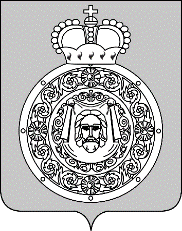 Администрациягородского округа ВоскресенскМосковской областиП О С Т А Н О В Л Е Н И Е__________________ № ________________О внесении изменений в муниципальную программу «Развитие и функционирование дорожно-транспортного комплекса», утвержденную постановлением Администрации городского округа Воскресенск Московской области от 27.11.2019 № 22 (с изменениями от 04.03.2020 № 851, от 20.03.2020 № 1129, от 24.03.2020 № 1189, от 13.05.2020 № 1633, от 12.08.2020 № 2665, от 04.09.2020 № 3159, от 22.10.2020 № 3929, 
от 12.11.2020 № 4246, от 16.12.2020 № 4812, от 16.02.2021 № 562, от 26.02.2021 № 723, 
от 09.04.2021 № 1506, от 08.06.2021 № 2536, от 07.07.2021 № 3033, от 24.08.2021 № 4005, 
от 22.10.2021 № 5118)В соответствии со статьей 179 Бюджетного кодекса РФ и пунктом 4.5. порядка разработки и реализации муниципальных программ городского округа Воскресенск Московской области, утвержденным постановлением Администрации городского округа Воскресенск Московской области от 18.11.2019 № 10, в связи с изменением объемов бюджетных ассигнованийПОСТАНОВЛЯЮ:1. Внести в муниципальную программу «Развитие и функционирование дорожно-транспортного комплекса», утвержденную постановлением Администрации городского округа Воскресенск Московской области от 27.11.2019 № 22 (с изменениями от 04.03.2020 № 851, 
от 20.03.2020 № 1129, от 24.03.2020 № 1189, от 13.05.2020 № 1633, от 12.08.2020 № 2665, 
от 04.09.2020№ 3159, от 22.10.2020 № 3929, от 12.11.2020 № 4246, от 16.12.2020 № 4812, 
от 16.02.2021 № 562, от 26.02.2021 № 723, от 09.04.2021 № 1506, от 08.06.2021 № 2536, 
от 07.07.2021 № 3033, от 24.08.2021 № 4005, от 22.10.2021 № 5118), следующие изменения:1.1. Паспорт муниципальной программы «Развитие и функционирование дорожно-транспортного комплекса» изложить в редакции согласно приложению 1 к настоящему постановлению;1.2. Паспорт подпрограммы 1 «Пассажирский транспорт общего пользования» муниципальной программы «Развитие и функционирование дорожно-транспортного комплекса» изложить в редакции согласно приложению 2 к настоящему постановлению;1.3. Приложение 1 к подпрограмме 1 «Перечень мероприятий подпрограммы 1 «Пассажирский транспорт общего пользования» муниципальной программы «Развитие и функционирование дорожно-транспортного комплекса» изложить в редакции согласно приложению 3 к настоящему постановлению;1.4. Паспорт подпрограммы 2 «Дороги Подмосковья» муниципальной программы «Развитие и функционирование дорожно-транспортного комплекса» изложить в редакции согласно приложению 4 к настоящему постановлению;1.5. Приложение 1 к подпрограмме 2 «Перечень мероприятий подпрограммы 2 «Дороги Подмосковья» муниципальной программы «Развитие и функционирование дорожно-транспортного комплекса» изложить в редакции согласно приложению 5 к настоящему постановлению;1.6. Паспорт подпрограммы 5 «Обеспечивающая подпрограмма» муниципальной программы «Развитие и функционирование дорожно-транспортного комплекса» изложить в редакции согласно приложению 6 к настоящему постановлению;1.7. Приложение 1 к подпрограмме 5 «Перечень мероприятий подпрограммы 5 «Обеспечивающая подпрограмма» муниципальной программы «Развитие и функционирование дорожно-транспортного комплекса» изложить в редакции согласно приложению 7 к настоящему постановлению.2. Опубликовать настоящее постановление в газете «Наше слово» и разместить на официальном сайте городского округа Воскресенск Московской области.3. Контроль за исполнением настоящего постановления возложить на заместителя Главы Администрации городского округа Воскресенск Савкина А.С.Глава городского округа Воскресенск                                                                            А.В. БолотниковПриложение 1к постановлению Администрациигородского округа ВоскресенскМосковской областиот______________№______________1. Паспорт муниципальной программы «Развитие и функционирование дорожно-транспортного комплекса»Приложение 2к постановлению Администрациигородского округа ВоскресенскМосковской областиот______________№______________Подпрограмма 1 «Пассажирский транспорт общего пользования»Паспорт подпрограммы 1 «Пассажирский транспорт общего пользования»Приложение 3к постановлению Администрациигородского округа ВоскресенскМосковской областиот______________№______________Приложение 1к подпрограмме 1 «Пассажирский транспорт общего пользования»Перечень мероприятий подпрограммы 1 «Пассажирский транспорт общего пользования»Приложение 4к постановлению Администрациигородского округа ВоскресенскМосковской областиот______________№______________Паспорт подпрограммы 2 «Дороги Подмосковья»Приложение 5к постановлению Администрациигородского округа ВоскресенскМосковской областиот______________№______________Приложение 1к подпрограмме 2 «Дороги Подмосковья»Перечень мероприятий подпрограммы 2 «Дороги Подмосковья»Приложение 6к постановлению Администрациигородского округа ВоскресенскМосковской областиот______________№______________Паспорт подпрограммы 5 «Обеспечивающая подпрограмма» Приложение 7к постановлению Администрациигородского округа ВоскресенскМосковской областиот______________№______________Приложение 1к подпрограмме 5«Обеспечивающая подпрограмма»Перечень мероприятий подпрограммы 5 «Обеспечивающая подпрограмма»Координатор муниципальной программыЗаместитель Главы Администрации городского округа, курирующий вопросы развития городской инфраструктуры и строительстваЗаместитель Главы Администрации городского округа, курирующий вопросы развития городской инфраструктуры и строительстваЗаместитель Главы Администрации городского округа, курирующий вопросы развития городской инфраструктуры и строительстваЗаместитель Главы Администрации городского округа, курирующий вопросы развития городской инфраструктуры и строительстваЗаместитель Главы Администрации городского округа, курирующий вопросы развития городской инфраструктуры и строительстваЗаместитель Главы Администрации городского округа, курирующий вопросы развития городской инфраструктуры и строительстваЗаместитель Главы Администрации городского округа, курирующий вопросы развития городской инфраструктуры и строительстваЗаместитель Главы Администрации городского округа, курирующий вопросы развития городской инфраструктуры и строительстваМуниципальный заказчик муниципальной программыУправление развития городской инфраструктуры и строительства Администрации городского округа ВоскресенскУправление развития городской инфраструктуры и строительства Администрации городского округа ВоскресенскУправление развития городской инфраструктуры и строительства Администрации городского округа ВоскресенскУправление развития городской инфраструктуры и строительства Администрации городского округа ВоскресенскУправление развития городской инфраструктуры и строительства Администрации городского округа ВоскресенскУправление развития городской инфраструктуры и строительства Администрации городского округа ВоскресенскУправление развития городской инфраструктуры и строительства Администрации городского округа ВоскресенскУправление развития городской инфраструктуры и строительства Администрации городского округа ВоскресенскЦели муниципальной программыУдовлетворение потребностей населения в транспортных услугах, отвечающих требованиям безопасности, а также развитие и обеспечение устойчивого функционирования сети автомобильных дорог общего пользования местного значения городского округа Воскресенск Московской области Удовлетворение потребностей населения в транспортных услугах, отвечающих требованиям безопасности, а также развитие и обеспечение устойчивого функционирования сети автомобильных дорог общего пользования местного значения городского округа Воскресенск Московской области Удовлетворение потребностей населения в транспортных услугах, отвечающих требованиям безопасности, а также развитие и обеспечение устойчивого функционирования сети автомобильных дорог общего пользования местного значения городского округа Воскресенск Московской области Удовлетворение потребностей населения в транспортных услугах, отвечающих требованиям безопасности, а также развитие и обеспечение устойчивого функционирования сети автомобильных дорог общего пользования местного значения городского округа Воскресенск Московской области Удовлетворение потребностей населения в транспортных услугах, отвечающих требованиям безопасности, а также развитие и обеспечение устойчивого функционирования сети автомобильных дорог общего пользования местного значения городского округа Воскресенск Московской области Удовлетворение потребностей населения в транспортных услугах, отвечающих требованиям безопасности, а также развитие и обеспечение устойчивого функционирования сети автомобильных дорог общего пользования местного значения городского округа Воскресенск Московской области Удовлетворение потребностей населения в транспортных услугах, отвечающих требованиям безопасности, а также развитие и обеспечение устойчивого функционирования сети автомобильных дорог общего пользования местного значения городского округа Воскресенск Московской области Удовлетворение потребностей населения в транспортных услугах, отвечающих требованиям безопасности, а также развитие и обеспечение устойчивого функционирования сети автомобильных дорог общего пользования местного значения городского округа Воскресенск Московской области Перечень подпрограмм1. Пассажирский транспорт общего пользования 2. Дороги Подмосковья 5. Обеспечивающая подпрограмма1. Пассажирский транспорт общего пользования 2. Дороги Подмосковья 5. Обеспечивающая подпрограмма1. Пассажирский транспорт общего пользования 2. Дороги Подмосковья 5. Обеспечивающая подпрограмма1. Пассажирский транспорт общего пользования 2. Дороги Подмосковья 5. Обеспечивающая подпрограмма1. Пассажирский транспорт общего пользования 2. Дороги Подмосковья 5. Обеспечивающая подпрограмма1. Пассажирский транспорт общего пользования 2. Дороги Подмосковья 5. Обеспечивающая подпрограмма1. Пассажирский транспорт общего пользования 2. Дороги Подмосковья 5. Обеспечивающая подпрограмма1. Пассажирский транспорт общего пользования 2. Дороги Подмосковья 5. Обеспечивающая подпрограммаИсточники финансового обеспечения муниципальной программыВСЕГО(тыс. руб.)2020 год2021 год2022 год2023 год2024 год2025 год2026 годОбщий объем средств, в т.ч.:1 575 435,28354 598,35504 692,83340 601,70277 320,4036 584,0032 669,0028 969,00Средства федерального бюджета0,000,000,000,000,000,000,000,00Средства бюджета Московской области612 633,66164 012,66236 074,00129 860,0039 478,0016 094,0014 372,0012 743,00Средства бюджета городского округа Воскресенск962 801,62190 585,69268 618,83210 741,70237 842,4020 490,0018 297,0016 226,00Внебюджетные источники0,000,000,000,000,000,000,000,00Муниципальный заказчик подпрограммыУправление развития городской инфраструктуры и строительства Администрации городского округа ВоскресенскУправление развития городской инфраструктуры и строительства Администрации городского округа ВоскресенскУправление развития городской инфраструктуры и строительства Администрации городского округа ВоскресенскУправление развития городской инфраструктуры и строительства Администрации городского округа ВоскресенскУправление развития городской инфраструктуры и строительства Администрации городского округа ВоскресенскУправление развития городской инфраструктуры и строительства Администрации городского округа ВоскресенскУправление развития городской инфраструктуры и строительства Администрации городского округа ВоскресенскУправление развития городской инфраструктуры и строительства Администрации городского округа ВоскресенскУправление развития городской инфраструктуры и строительства Администрации городского округа ВоскресенскУправление развития городской инфраструктуры и строительства Администрации городского округа ВоскресенскИсточник финансирования подпрограммы по годам реализации и главным распорядителем бюджетных средств, в том числе по годам:Главный распорядитель бюджетных средствИсточник финансированияРасходы (тыс. рублей)Расходы (тыс. рублей)Расходы (тыс. рублей)Расходы (тыс. рублей)Расходы (тыс. рублей)Расходы (тыс. рублей)Расходы (тыс. рублей)Расходы (тыс. рублей)Источник финансирования подпрограммы по годам реализации и главным распорядителем бюджетных средств, в том числе по годам:Главный распорядитель бюджетных средствИсточник финансирования2020 год 2021 год 2022 год 2023 год2024 год2025 год2026 годИтогоИсточник финансирования подпрограммы по годам реализации и главным распорядителем бюджетных средств, в том числе по годам:Администрация городского округа Воскресенск Московской областиВсего, в том числе:55 830,8245 926,2947 647,0045 614,8036 584,0032 669,0028 969,00293 240,91Источник финансирования подпрограммы по годам реализации и главным распорядителем бюджетных средств, в том числе по годам:Администрация городского округа Воскресенск Московской областиСредства федерального бюджета0,000,000,000,000,000,000,000,00Источник финансирования подпрограммы по годам реализации и главным распорядителем бюджетных средств, в том числе по годам:Администрация городского округа Воскресенск Московской областиСредства бюджета Московской области53 496,0040 154,0042 222,0017 497,0016 094,0014 372,0012 743,00196 578,00Источник финансирования подпрограммы по годам реализации и главным распорядителем бюджетных средств, в том числе по годам:Администрация городского округа Воскресенск Московской областиСредства бюджета городского округа Воскресенск2 334,825 772,295 425,0028 117,8020 490,0018 297,0016 226,0096 662,91Источник финансирования подпрограммы по годам реализации и главным распорядителем бюджетных средств, в том числе по годам:Администрация городского округа Воскресенск Московской областиВнебюджетные источники0,000,000,000,000,000,000,000,00№п/пМероприятие подпрограммыСроки исполнения мероприятияИсточники финансированияВсего (тыс. руб.)Объем финансирования по годам (тыс. руб.)Объем финансирования по годам (тыс. руб.)Объем финансирования по годам (тыс. руб.)Объем финансирования по годам (тыс. руб.)Объем финансирования по годам (тыс. руб.)Объем финансирования по годам (тыс. руб.)Объем финансирования по годам (тыс. руб.)Ответственный за выполнение мероприятия подпрограммыРезультаты выполнения мероприятия подпрограммы№п/пМероприятие подпрограммыСроки исполнения мероприятияИсточники финансированияВсего (тыс. руб.)2020 г.2021 г.2022 г.2023 г.2024 г.2025 г.2026 г.Ответственный за выполнение мероприятия подпрограммыРезультаты выполнения мероприятия подпрограммы123456789101112131Основное мероприятие 02. Организация транспортного обслуживания населения по муниципальным маршрутам регулярных перевозок по регулируемым тарифам в соответствии с муниципальными контрактами и договорами на выполнение работ по перевозке пассажиров2020 – 2026 гг.Итого293 240,9155 830,8245 926,2947 647,0045 614,8036 584,0032 669,0028 969,00Управление развития городской инфраструктуры и строительства Администрации городского округа Воскресенск1Основное мероприятие 02. Организация транспортного обслуживания населения по муниципальным маршрутам регулярных перевозок по регулируемым тарифам в соответствии с муниципальными контрактами и договорами на выполнение работ по перевозке пассажиров2020 – 2026 гг.Средства федерального бюджета0,000,000,000,000,000,000,000,00Управление развития городской инфраструктуры и строительства Администрации городского округа Воскресенск1Основное мероприятие 02. Организация транспортного обслуживания населения по муниципальным маршрутам регулярных перевозок по регулируемым тарифам в соответствии с муниципальными контрактами и договорами на выполнение работ по перевозке пассажиров2020 – 2026 гг.Средства бюджета Московской области196 578,0053 496,0040 154,0042 222,0017 497,0016 094,0014 372,0012 743,00Управление развития городской инфраструктуры и строительства Администрации городского округа Воскресенск1Основное мероприятие 02. Организация транспортного обслуживания населения по муниципальным маршрутам регулярных перевозок по регулируемым тарифам в соответствии с муниципальными контрактами и договорами на выполнение работ по перевозке пассажиров2020 – 2026 гг.Средства бюджета городского округа Воскресенск96 662,912 334,825 772,295 425,0028 117,8020 490,0018 297,0016 226,00Управление развития городской инфраструктуры и строительства Администрации городского округа Воскресенск1Основное мероприятие 02. Организация транспортного обслуживания населения по муниципальным маршрутам регулярных перевозок по регулируемым тарифам в соответствии с муниципальными контрактами и договорами на выполнение работ по перевозке пассажиров2020 – 2026 гг.Внебюджетные источники0,000,000,000,000,000,000,000,00Управление развития городской инфраструктуры и строительства Администрации городского округа Воскресенск1.1Мероприятие 02.01. Организация транспортного обслуживания населения по муниципальным маршрутам регулярных перевозок по регулируемым тарифам автомобильным транспортом в соответствии с муниципальными контрактами и договорами на выполнение работ по перевозке пассажиров2020 – 2026 гг.Итого283 546,4054 036,4044 614,0046 914,0039 760,0036 584,0032 669,0028 969,00Управление развития городской инфраструктуры и строительства Администрации городского округа ВоскресенскОрганизация транспортного обслуживания населения по муниципальным маршрутам регулярных перевозок по регулируемым тарифам1.1Мероприятие 02.01. Организация транспортного обслуживания населения по муниципальным маршрутам регулярных перевозок по регулируемым тарифам автомобильным транспортом в соответствии с муниципальными контрактами и договорами на выполнение работ по перевозке пассажиров2020 – 2026 гг.Средства федерального бюджета0,000,000,000,000,000,000,000,00Управление развития городской инфраструктуры и строительства Администрации городского округа ВоскресенскОрганизация транспортного обслуживания населения по муниципальным маршрутам регулярных перевозок по регулируемым тарифам1.1Мероприятие 02.01. Организация транспортного обслуживания населения по муниципальным маршрутам регулярных перевозок по регулируемым тарифам автомобильным транспортом в соответствии с муниципальными контрактами и договорами на выполнение работ по перевозке пассажиров2020 – 2026 гг.Средства бюджета Московской области196 578,0053 496,0040 154,0042 222,0017 497,0016 094,0014 372,0012 743,00Управление развития городской инфраструктуры и строительства Администрации городского округа ВоскресенскОрганизация транспортного обслуживания населения по муниципальным маршрутам регулярных перевозок по регулируемым тарифам1.1Мероприятие 02.01. Организация транспортного обслуживания населения по муниципальным маршрутам регулярных перевозок по регулируемым тарифам автомобильным транспортом в соответствии с муниципальными контрактами и договорами на выполнение работ по перевозке пассажиров2020 – 2026 гг.Средства бюджета городского округа Воскресенск86 968,40540,404 460,004 692,0022 263,0020 490,0018 297,0016 226,00Управление развития городской инфраструктуры и строительства Администрации городского округа ВоскресенскОрганизация транспортного обслуживания населения по муниципальным маршрутам регулярных перевозок по регулируемым тарифам1.1Мероприятие 02.01. Организация транспортного обслуживания населения по муниципальным маршрутам регулярных перевозок по регулируемым тарифам автомобильным транспортом в соответствии с муниципальными контрактами и договорами на выполнение работ по перевозке пассажиров2020 – 2026 гг.Внебюджетные источники0,000,000,000,000,000,000,000,00Управление развития городской инфраструктуры и строительства Администрации городского округа ВоскресенскОрганизация транспортного обслуживания населения по муниципальным маршрутам регулярных перевозок по регулируемым тарифам1.2Мероприятие 02.03.Создание условий для предоставления транспортных услуг населению и организация транспортного обслуживания населения в границах городского округа (в части автомобильного транспорта)2020 – 2026 гг.Итого4 167,511 794,421 312,29520,00540,800,000,000,00Управление развития городской инфраструктуры и строительства Администрации городского округа Воскресенск1.2Мероприятие 02.03.Создание условий для предоставления транспортных услуг населению и организация транспортного обслуживания населения в границах городского округа (в части автомобильного транспорта)2020 – 2026 гг.Средства федерального бюджета0,000,000,000,000,000,000,000,00Управление развития городской инфраструктуры и строительства Администрации городского округа Воскресенск1.2Мероприятие 02.03.Создание условий для предоставления транспортных услуг населению и организация транспортного обслуживания населения в границах городского округа (в части автомобильного транспорта)2020 – 2026 гг.Средства бюджета Московской области0,000,000,000,000,000,000,000,00Управление развития городской инфраструктуры и строительства Администрации городского округа Воскресенск1.2Мероприятие 02.03.Создание условий для предоставления транспортных услуг населению и организация транспортного обслуживания населения в границах городского округа (в части автомобильного транспорта)2020 – 2026 гг.Средства бюджета городского округа Воскресенск4 167,511 794,421 312,29520,00540,800,000,000,00Управление развития городской инфраструктуры и строительства Администрации городского округа Воскресенск1.2Мероприятие 02.03.Создание условий для предоставления транспортных услуг населению и организация транспортного обслуживания населения в границах городского округа (в части автомобильного транспорта)2020 – 2026 гг.Внебюджетные источники0,000,000,000,000,000,000,000,00Управление развития городской инфраструктуры и строительства Администрации городского округа Воскресенск1.3Мероприятие 02.51. Организация транспортного обслуживания населения по муниципальным маршрутам регулярных перевозок по регулируемым тарифам автомобильным транспортом в соответствии с муниципальными контрактами и договорами на выполнение работ по перевозке пассажиров за счет средств местного бюджета 2020 – 2026 ггИтого5 527,000,000,00213,005 314,000,000,000,00Управление развития городской инфраструктуры и строительства Администрации городского округа Воскресенск1.3Мероприятие 02.51. Организация транспортного обслуживания населения по муниципальным маршрутам регулярных перевозок по регулируемым тарифам автомобильным транспортом в соответствии с муниципальными контрактами и договорами на выполнение работ по перевозке пассажиров за счет средств местного бюджета 2020 – 2026 ггСредства федерального бюджета0,000,000,000,000,000,000,000,00Управление развития городской инфраструктуры и строительства Администрации городского округа Воскресенск1.3Мероприятие 02.51. Организация транспортного обслуживания населения по муниципальным маршрутам регулярных перевозок по регулируемым тарифам автомобильным транспортом в соответствии с муниципальными контрактами и договорами на выполнение работ по перевозке пассажиров за счет средств местного бюджета 2020 – 2026 ггСредства бюджета Московской области0,000,000,000,000,000,000,000,00Управление развития городской инфраструктуры и строительства Администрации городского округа Воскресенск1.3Мероприятие 02.51. Организация транспортного обслуживания населения по муниципальным маршрутам регулярных перевозок по регулируемым тарифам автомобильным транспортом в соответствии с муниципальными контрактами и договорами на выполнение работ по перевозке пассажиров за счет средств местного бюджета 2020 – 2026 ггСредства бюджета городского округа Воскресенск5 527,000,000,00213,005 314,000,000,000,00Управление развития городской инфраструктуры и строительства Администрации городского округа Воскресенск1.3Мероприятие 02.51. Организация транспортного обслуживания населения по муниципальным маршрутам регулярных перевозок по регулируемым тарифам автомобильным транспортом в соответствии с муниципальными контрактами и договорами на выполнение работ по перевозке пассажиров за счет средств местного бюджета 2020 – 2026 ггВнебюджетные источники0,000,000,000,000,000,000,000,00Управление развития городской инфраструктуры и строительства Администрации городского округа ВоскресенскМуниципальный заказчик подпрограммыУправление развития городской инфраструктуры и строительства Администрации городского округа ВоскресенскУправление развития городской инфраструктуры и строительства Администрации городского округа ВоскресенскУправление развития городской инфраструктуры и строительства Администрации городского округа ВоскресенскУправление развития городской инфраструктуры и строительства Администрации городского округа ВоскресенскУправление развития городской инфраструктуры и строительства Администрации городского округа ВоскресенскУправление развития городской инфраструктуры и строительства Администрации городского округа ВоскресенскУправление развития городской инфраструктуры и строительства Администрации городского округа ВоскресенскУправление развития городской инфраструктуры и строительства Администрации городского округа ВоскресенскУправление развития городской инфраструктуры и строительства Администрации городского округа ВоскресенскУправление развития городской инфраструктуры и строительства Администрации городского округа ВоскресенскИсточник финансирования подпрограммы по годам реализации и главным распорядителем бюджетных средств, в том числе по годам:Главный распорядитель бюджетных средствИсточник финансированияРасходы (тыс. рублей)Расходы (тыс. рублей)Расходы (тыс. рублей)Расходы (тыс. рублей)Расходы (тыс. рублей)Расходы (тыс. рублей)Расходы (тыс. рублей)Расходы (тыс. рублей)Источник финансирования подпрограммы по годам реализации и главным распорядителем бюджетных средств, в том числе по годам:Главный распорядитель бюджетных средствИсточник финансирования2020 год2021 год2022 год2023 год2024 год2025 год2026 годИтогоИсточник финансирования подпрограммы по годам реализации и главным распорядителем бюджетных средств, в том числе по годам:Администрация городского округа Воскресенск Московской областиВсего, в том числе156 575,77277 135,28146 041,8082 724,900,000,000,00662 477,75Источник финансирования подпрограммы по годам реализации и главным распорядителем бюджетных средств, в том числе по годам:Администрация городского округа Воскресенск Московской областиСредства федерального бюджета0,000,000,000,000,000,000,000,00Источник финансирования подпрограммы по годам реализации и главным распорядителем бюджетных средств, в том числе по годам:Администрация городского округа Воскресенск Московской областиСредства бюджета Московской области110 516,66195 920,0087 638,0021 981,000,000,000,00416 055,66Источник финансирования подпрограммы по годам реализации и главным распорядителем бюджетных средств, в том числе по годам:Администрация городского округа Воскресенск Московской областиСредства бюджета городского округа Воскресенск46 059,1181 215,2858 403,8060 743,900,000,000,00246 422,09Источник финансирования подпрограммы по годам реализации и главным распорядителем бюджетных средств, в том числе по годам:Администрация городского округа Воскресенск Московской областиВнебюджетные источники0,000,000,000,000,000,000,000,00№п/пМероприятие подпрограммыСроки исполнения мероприятияИсточники финансированияВсего (тыс. руб.)Объем финансирования по годам (тыс. руб.)Объем финансирования по годам (тыс. руб.)Объем финансирования по годам (тыс. руб.)Объем финансирования по годам (тыс. руб.)Объем финансирования по годам (тыс. руб.)Объем финансирования по годам (тыс. руб.)Объем финансирования по годам (тыс. руб.)Ответственный за выполнение мероприятия подпрограммыРезультаты выполнения мероприятия подпрограммы№п/пМероприятие подпрограммыСроки исполнения мероприятияИсточники финансированияВсего (тыс. руб.)2020 г.2021 г.2022 г.2023 г.2024 г.2025 г.2026 г.Ответственный за выполнение мероприятия подпрограммыРезультаты выполнения мероприятия подпрограммы123456789101112131Основное мероприятие 02. Строительство и реконструкция автомобильных дорог местного значения2020 - 2026 гг.Итого0,000,000,000,000,000,000,000,00Управление развития городской инфраструктуры и строительства Администрации городского округа Воскресенск1Основное мероприятие 02. Строительство и реконструкция автомобильных дорог местного значения2020 - 2026 гг.Средства федерального бюджета0,000,000,000,000,000,000,000,00Управление развития городской инфраструктуры и строительства Администрации городского округа Воскресенск1Основное мероприятие 02. Строительство и реконструкция автомобильных дорог местного значения2020 - 2026 гг.Средства бюджета Московской области0,000,000,000,000,000,000,000,00Управление развития городской инфраструктуры и строительства Администрации городского округа Воскресенск1Основное мероприятие 02. Строительство и реконструкция автомобильных дорог местного значения2020 - 2026 гг.Средства бюджета городского округа Воскресенск0,000,000,000,000,000,000,000,00Управление развития городской инфраструктуры и строительства Администрации городского округа Воскресенск1Основное мероприятие 02. Строительство и реконструкция автомобильных дорог местного значения2020 - 2026 гг.Внебюджетные источники0,000,000,000,000,000,000,000,00Управление развития городской инфраструктуры и строительства Администрации городского округа Воскресенск1.2.Мероприятие 02.02. Финансирование работ по строительству (реконструкции) объектов дорожного хозяйства местного значения за счет средств местного бюджета2020 - 2026 гг.Итого0,000,000,000,000,000,000,000,00Управление развития городской инфраструктуры и строительства Администрации городского округа ВоскресенскСтроительство (реконструкция) объектов дорожного хозяйства местного значения1.2.Мероприятие 02.02. Финансирование работ по строительству (реконструкции) объектов дорожного хозяйства местного значения за счет средств местного бюджета2020 - 2026 гг.Средства федерального бюджета0,000,000,000,000,000,000,000,00Управление развития городской инфраструктуры и строительства Администрации городского округа ВоскресенскСтроительство (реконструкция) объектов дорожного хозяйства местного значения1.2.Мероприятие 02.02. Финансирование работ по строительству (реконструкции) объектов дорожного хозяйства местного значения за счет средств местного бюджета2020 - 2026 гг.Средства бюджета Московской области0,000,000,000,000,000,000,000,00Управление развития городской инфраструктуры и строительства Администрации городского округа ВоскресенскСтроительство (реконструкция) объектов дорожного хозяйства местного значения1.2.Мероприятие 02.02. Финансирование работ по строительству (реконструкции) объектов дорожного хозяйства местного значения за счет средств местного бюджета2020 - 2026 гг.Средства бюджета городского округа Воскресенск0,000,000,000,000,000,000,000,00Управление развития городской инфраструктуры и строительства Администрации городского округа ВоскресенскСтроительство (реконструкция) объектов дорожного хозяйства местного значения1.2.Мероприятие 02.02. Финансирование работ по строительству (реконструкции) объектов дорожного хозяйства местного значения за счет средств местного бюджета2020 - 2026 гг.Внебюджетные источники0,000,000,000,000,000,000,000,00Управление развития городской инфраструктуры и строительства Администрации городского округа ВоскресенскСтроительство (реконструкция) объектов дорожного хозяйства местного значения2.Основное мероприятие 05. Ремонт, капитальный ремонт сети автомобильных дорог, мостов и путепроводов местного значения2020 - 2026 гг.Итого662 477,75156 575,77277 135,28146 041,8082 724,900,000,000,00Управление развития городской инфраструктуры и строительства Администрации городского округа Воскресенск2.Основное мероприятие 05. Ремонт, капитальный ремонт сети автомобильных дорог, мостов и путепроводов местного значения2020 - 2026 гг.Средства федерального бюджета0,000,000,000,000,000,000,000,00Управление развития городской инфраструктуры и строительства Администрации городского округа Воскресенск2.Основное мероприятие 05. Ремонт, капитальный ремонт сети автомобильных дорог, мостов и путепроводов местного значения2020 - 2026 гг.Средства бюджета Московской области416 055,66110 516,66195 920,0087 638,0021 981,000,000,000,00Управление развития городской инфраструктуры и строительства Администрации городского округа Воскресенск2.Основное мероприятие 05. Ремонт, капитальный ремонт сети автомобильных дорог, мостов и путепроводов местного значения2020 - 2026 гг.Средства бюджета городского округа Воскресенск246 422,0946 059,1181 215,2858 403,8060 743,900,000,000,00Управление развития городской инфраструктуры и строительства Администрации городского округа Воскресенск2.Основное мероприятие 05. Ремонт, капитальный ремонт сети автомобильных дорог, мостов и путепроводов местного значения2020 - 2026 гг.Внебюджетные источники0,000,000,000,000,000,000,000,00Управление развития городской инфраструктуры и строительства Администрации городского округа Воскресенск2.1.Мероприятие 05.01. Софинансирование работ по капитальному ремонту и ремонту автомобильных дорог общего пользования местного значения2020 - 2026 гг.Итого404 187,0981 313,36207 484,7392 251,0023 138,000,000,000,00Управление развития городской инфраструктуры и строительства Администрации городского округа ВоскресенскКапитальный ремонт и ремонт автомобильных дорог общего пользования местного значения2.1.Мероприятие 05.01. Софинансирование работ по капитальному ремонту и ремонту автомобильных дорог общего пользования местного значения2020 - 2026 гг.Средства федерального бюджета0,000,000,000,000,000,000,000,00Управление развития городской инфраструктуры и строительства Администрации городского округа ВоскресенскКапитальный ремонт и ремонт автомобильных дорог общего пользования местного значения2.1.Мероприятие 05.01. Софинансирование работ по капитальному ремонту и ремонту автомобильных дорог общего пользования местного значения2020 - 2026 гг.Средства бюджета Московской области382 786,0077 247,00195 920,0087 638,0021 981,000,000,000,00Управление развития городской инфраструктуры и строительства Администрации городского округа ВоскресенскКапитальный ремонт и ремонт автомобильных дорог общего пользования местного значения2.1.Мероприятие 05.01. Софинансирование работ по капитальному ремонту и ремонту автомобильных дорог общего пользования местного значения2020 - 2026 гг.Средства бюджета городского округа Воскресенск21 401,094 066,3611 564,734 613,001 157,000,000,000,00Управление развития городской инфраструктуры и строительства Администрации городского округа ВоскресенскКапитальный ремонт и ремонт автомобильных дорог общего пользования местного значения2.1.Мероприятие 05.01. Софинансирование работ по капитальному ремонту и ремонту автомобильных дорог общего пользования местного значения2020 - 2026 гг.Внебюджетные источники0,000,000,000,000,000,000,000,00Управление развития городской инфраструктуры и строительства Администрации городского округа ВоскресенскКапитальный ремонт и ремонт автомобильных дорог общего пользования местного значения2.2.Мероприятие 05.02.Финансирование работ по капитальному ремонту и ремонту автомобильных дорог общего пользования местного значения за счет средств местного бюджета2020 - 2026 гг.Итого0,000,000,000,000,000,000,000,00Управление развития городской инфраструктуры и строительства Администрации городского округа ВоскресенскКапитальный ремонт и ремонт автомобильных дорог общего пользования местного значения2.2.Мероприятие 05.02.Финансирование работ по капитальному ремонту и ремонту автомобильных дорог общего пользования местного значения за счет средств местного бюджета2020 - 2026 гг.Средства федерального бюджета0,000,000,000,000,000,000,000,00Управление развития городской инфраструктуры и строительства Администрации городского округа ВоскресенскКапитальный ремонт и ремонт автомобильных дорог общего пользования местного значения2.2.Мероприятие 05.02.Финансирование работ по капитальному ремонту и ремонту автомобильных дорог общего пользования местного значения за счет средств местного бюджета2020 - 2026 гг.Средства бюджета Московской области0,000,000,000,000,000,000,000,00Управление развития городской инфраструктуры и строительства Администрации городского округа ВоскресенскКапитальный ремонт и ремонт автомобильных дорог общего пользования местного значения2.2.Мероприятие 05.02.Финансирование работ по капитальному ремонту и ремонту автомобильных дорог общего пользования местного значения за счет средств местного бюджета2020 - 2026 гг.Средства бюджета городского округа Воскресенск0,000,000,000,000,000,000,000,00Управление развития городской инфраструктуры и строительства Администрации городского округа ВоскресенскКапитальный ремонт и ремонт автомобильных дорог общего пользования местного значения2.2.Мероприятие 05.02.Финансирование работ по капитальному ремонту и ремонту автомобильных дорог общего пользования местного значения за счет средств местного бюджета2020 - 2026 гг.Внебюджетные источники0,000,000,000,000,000,000,000,00Управление развития городской инфраструктуры и строительства Администрации городского округа ВоскресенскКапитальный ремонт и ремонт автомобильных дорог общего пользования местного значения2.3.Мероприятие 05.03. Софинансирование работ в целях проведения капитального ремонта и ремонта автомобильных дорог, примыкающих к территориям садоводческих, огороднических и дачных некоммерческих объединений граждан2020 - 2026 гг.Итого4 398,004 398,000,000,000,000,000,000,00Управление развития городской инфраструктуры и строительства Администрации городского округа ВоскресенскКапитальный ремонт и ремонт автомобильных дорог, примыкающих к территориям садоводческих, огороднических и дачных некоммерческих объединений граждан2.3.Мероприятие 05.03. Софинансирование работ в целях проведения капитального ремонта и ремонта автомобильных дорог, примыкающих к территориям садоводческих, огороднических и дачных некоммерческих объединений граждан2020 - 2026 гг.Средства федерального бюджета0,000,000,000,000,000,000,000,00Управление развития городской инфраструктуры и строительства Администрации городского округа ВоскресенскКапитальный ремонт и ремонт автомобильных дорог, примыкающих к территориям садоводческих, огороднических и дачных некоммерческих объединений граждан2.3.Мероприятие 05.03. Софинансирование работ в целях проведения капитального ремонта и ремонта автомобильных дорог, примыкающих к территориям садоводческих, огороднических и дачных некоммерческих объединений граждан2020 - 2026 гг.Средства бюджета Московской области4 353,004 353,000,000,000,000,000,000,00Управление развития городской инфраструктуры и строительства Администрации городского округа ВоскресенскКапитальный ремонт и ремонт автомобильных дорог, примыкающих к территориям садоводческих, огороднических и дачных некоммерческих объединений граждан2.3.Мероприятие 05.03. Софинансирование работ в целях проведения капитального ремонта и ремонта автомобильных дорог, примыкающих к территориям садоводческих, огороднических и дачных некоммерческих объединений граждан2020 - 2026 гг.Средства бюджета городского округа Воскресенск45,0045,000,000,000,000,000,000,00Управление развития городской инфраструктуры и строительства Администрации городского округа ВоскресенскКапитальный ремонт и ремонт автомобильных дорог, примыкающих к территориям садоводческих, огороднических и дачных некоммерческих объединений граждан2.3.Мероприятие 05.03. Софинансирование работ в целях проведения капитального ремонта и ремонта автомобильных дорог, примыкающих к территориям садоводческих, огороднических и дачных некоммерческих объединений граждан2020 - 2026 гг.Внебюджетные источники0,000,000,000,000,000,000,000,00Управление развития городской инфраструктуры и строительства Администрации городского округа ВоскресенскКапитальный ремонт и ремонт автомобильных дорог, примыкающих к территориям садоводческих, огороднических и дачных некоммерческих объединений граждан2.4.Мероприятие 05.04.Финансирование работ в целях проведения капитального ремонта и ремонта автомобильных дорог, примыкающих к территориям садоводческих, огороднических и дачных некоммерческих объединений граждан за счет средств местного бюджета2020 - 2026 гг.Итого0,000,000,000,000,000,000,000,00Управление развития городской инфраструктуры и строительства Администрации городского округа ВоскресенскКапитальный ремонт и ремонт автомобильных дорог, примыкающих к территориям садоводческих, огороднических и дачных некоммерческих объединений граждан2.4.Мероприятие 05.04.Финансирование работ в целях проведения капитального ремонта и ремонта автомобильных дорог, примыкающих к территориям садоводческих, огороднических и дачных некоммерческих объединений граждан за счет средств местного бюджета2020 - 2026 гг.Средства федерального бюджета0,000,000,000,000,000,000,000,00Управление развития городской инфраструктуры и строительства Администрации городского округа ВоскресенскКапитальный ремонт и ремонт автомобильных дорог, примыкающих к территориям садоводческих, огороднических и дачных некоммерческих объединений граждан2.4.Мероприятие 05.04.Финансирование работ в целях проведения капитального ремонта и ремонта автомобильных дорог, примыкающих к территориям садоводческих, огороднических и дачных некоммерческих объединений граждан за счет средств местного бюджета2020 - 2026 гг.Средства бюджета Московской области0,000,000,000,000,000,000,000,00Управление развития городской инфраструктуры и строительства Администрации городского округа ВоскресенскКапитальный ремонт и ремонт автомобильных дорог, примыкающих к территориям садоводческих, огороднических и дачных некоммерческих объединений граждан2.4.Мероприятие 05.04.Финансирование работ в целях проведения капитального ремонта и ремонта автомобильных дорог, примыкающих к территориям садоводческих, огороднических и дачных некоммерческих объединений граждан за счет средств местного бюджета2020 - 2026 гг.Средства бюджета городского округа Воскресенск0,000,000,000,000,000,000,000,00Управление развития городской инфраструктуры и строительства Администрации городского округа ВоскресенскКапитальный ремонт и ремонт автомобильных дорог, примыкающих к территориям садоводческих, огороднических и дачных некоммерческих объединений граждан2.4.Мероприятие 05.04.Финансирование работ в целях проведения капитального ремонта и ремонта автомобильных дорог, примыкающих к территориям садоводческих, огороднических и дачных некоммерческих объединений граждан за счет средств местного бюджета2020 - 2026 гг.Внебюджетные источники0,000,000,000,000,000,000,000,00Управление развития городской инфраструктуры и строительства Администрации городского округа ВоскресенскКапитальный ремонт и ремонт автомобильных дорог, примыкающих к территориям садоводческих, огороднических и дачных некоммерческих объединений граждан2.5Мероприятие 05.05. Дорожная деятельность в отношении автомобильных дорог местного значения в границах городского округа 2020 - 2026 гг.Итого193 929,2735 562,9759 840,8046 510,5052 015,000,000,000,00Управление развития городской инфраструктуры и строительства Администрации городского округа Воскресенск2.5Мероприятие 05.05. Дорожная деятельность в отношении автомобильных дорог местного значения в границах городского округа 2020 - 2026 гг.Средства федерального бюджета0,000,000,000,000,000,000,000,00Управление развития городской инфраструктуры и строительства Администрации городского округа Воскресенск2.5Мероприятие 05.05. Дорожная деятельность в отношении автомобильных дорог местного значения в границах городского округа 2020 - 2026 гг.Средства бюджета Московской области0,000,000,000,000,000,000,000,00Управление развития городской инфраструктуры и строительства Администрации городского округа Воскресенск2.5Мероприятие 05.05. Дорожная деятельность в отношении автомобильных дорог местного значения в границах городского округа 2020 - 2026 гг.Средства бюджета городского округа Воскресенск193 929,2735 562,9759 840,8046 510,5052 015,000,000,000,00Управление развития городской инфраструктуры и строительства Администрации городского округа Воскресенск2.5Мероприятие 05.05. Дорожная деятельность в отношении автомобильных дорог местного значения в границах городского округа 2020 - 2026 гг.Внебюджетные источники0,000,000,000,000,000,000,000,00Управление развития городской инфраструктуры и строительства Администрации городского округа Воскресенск2.6.Мероприятие 05.06. Мероприятия по обеспечению безопасности дорожного движения 2020 - 2026 гг.Итого31 046,736 384,789 809,757 280,307 571,900,000,000,00Управление развития городской инфраструктуры и строительства Администрации городского округа ВоскресенскПроведение мероприятий по обеспечению безопасности дорожного движения2.6.Мероприятие 05.06. Мероприятия по обеспечению безопасности дорожного движения 2020 - 2026 гг.Средства федерального бюджета0,000,000,000,000,000,000,000,00Управление развития городской инфраструктуры и строительства Администрации городского округа ВоскресенскПроведение мероприятий по обеспечению безопасности дорожного движения2.6.Мероприятие 05.06. Мероприятия по обеспечению безопасности дорожного движения 2020 - 2026 гг.Средства бюджета Московской области0,000,000,000,000,000,000,000,00Управление развития городской инфраструктуры и строительства Администрации городского округа ВоскресенскПроведение мероприятий по обеспечению безопасности дорожного движения2.6.Мероприятие 05.06. Мероприятия по обеспечению безопасности дорожного движения 2020 - 2026 гг.Средства бюджета городского округа Воскресенск31 046,736 384,789 809,757 280,307 571,900,000,000,00Управление развития городской инфраструктуры и строительства Администрации городского округа ВоскресенскПроведение мероприятий по обеспечению безопасности дорожного движения2.6.Мероприятие 05.06. Мероприятия по обеспечению безопасности дорожного движения 2020 - 2026 гг.Внебюджетные источники0,000,000,000,000,000,000,000,00Управление развития городской инфраструктуры и строительства Администрации городского округа ВоскресенскПроведение мероприятий по обеспечению безопасности дорожного движения2.7Мероприятие 05.07.Создание и обеспечение функционирования парковок (парковочных мест)2020 - 2026 гг.Итого0,000,000,000,000,000,000,000,00Управление развития городской инфраструктуры и строительства Администрации городского округа ВоскресенскСоздание и обеспечение функционирования парковок (парковочных мест2.7Мероприятие 05.07.Создание и обеспечение функционирования парковок (парковочных мест)2020 - 2026 гг.Средства федерального бюджета0,000,000,000,000,000,000,000,00Управление развития городской инфраструктуры и строительства Администрации городского округа ВоскресенскСоздание и обеспечение функционирования парковок (парковочных мест2.7Мероприятие 05.07.Создание и обеспечение функционирования парковок (парковочных мест)2020 - 2026 гг.Средства бюджета Московской области0,000,000,000,000,000,000,000,00Управление развития городской инфраструктуры и строительства Администрации городского округа ВоскресенскСоздание и обеспечение функционирования парковок (парковочных мест2.7Мероприятие 05.07.Создание и обеспечение функционирования парковок (парковочных мест)2020 - 2026 гг.Средства бюджета городского округа Воскресенск0,000,000,000,000,000,000,000,00Управление развития городской инфраструктуры и строительства Администрации городского округа ВоскресенскСоздание и обеспечение функционирования парковок (парковочных мест2.7Мероприятие 05.07.Создание и обеспечение функционирования парковок (парковочных мест)2020 - 2026 гг.Внебюджетные источники0,000,000,000,000,000,000,000,00Управление развития городской инфраструктуры и строительства Администрации городского округа ВоскресенскСоздание и обеспечение функционирования парковок (парковочных мест2.51Мероприятие 5.51. Софинансирование работ по капитальному ремонту и ремонту автомобильных дорог общего пользования местного значения за счет остатков прошлых лет2020 - 2026 ггИтого28 916,6628 916,660,000,000,000,000,000,00Управление развития городской инфраструктуры и строительства Администрации городского округа ВоскресенскКапитальный ремонт и ремонт автомобильных дорог общего пользования местного значения2.51Мероприятие 5.51. Софинансирование работ по капитальному ремонту и ремонту автомобильных дорог общего пользования местного значения за счет остатков прошлых лет2020 - 2026 ггСредства федерального бюджета0,000,000,000,000,000,000,000,00Управление развития городской инфраструктуры и строительства Администрации городского округа ВоскресенскКапитальный ремонт и ремонт автомобильных дорог общего пользования местного значения2.51Мероприятие 5.51. Софинансирование работ по капитальному ремонту и ремонту автомобильных дорог общего пользования местного значения за счет остатков прошлых лет2020 - 2026 ггСредства бюджета Московской области28 916,6628 916,660,000,000,000,000,000,00Управление развития городской инфраструктуры и строительства Администрации городского округа ВоскресенскКапитальный ремонт и ремонт автомобильных дорог общего пользования местного значения2.51Мероприятие 5.51. Софинансирование работ по капитальному ремонту и ремонту автомобильных дорог общего пользования местного значения за счет остатков прошлых лет2020 - 2026 ггСредства бюджета городского округа Воскресенск0,000,000,000,000,000,000,000,00Управление развития городской инфраструктуры и строительства Администрации городского округа ВоскресенскКапитальный ремонт и ремонт автомобильных дорог общего пользования местного значения2.51Мероприятие 5.51. Софинансирование работ по капитальному ремонту и ремонту автомобильных дорог общего пользования местного значения за счет остатков прошлых лет2020 - 2026 ггВнебюджетные источники0,000,000,000,000,000,000,000,00Управление развития городской инфраструктуры и строительства Администрации городского округа ВоскресенскКапитальный ремонт и ремонт автомобильных дорог общего пользования местного значенияМуниципальный заказчик подпрограммыУправление развития городской инфраструктуры и строительства Администрации городского округа ВоскресенскУправление развития городской инфраструктуры и строительства Администрации городского округа ВоскресенскУправление развития городской инфраструктуры и строительства Администрации городского округа ВоскресенскУправление развития городской инфраструктуры и строительства Администрации городского округа ВоскресенскУправление развития городской инфраструктуры и строительства Администрации городского округа ВоскресенскУправление развития городской инфраструктуры и строительства Администрации городского округа ВоскресенскУправление развития городской инфраструктуры и строительства Администрации городского округа ВоскресенскУправление развития городской инфраструктуры и строительства Администрации городского округа ВоскресенскУправление развития городской инфраструктуры и строительства Администрации городского округа ВоскресенскУправление развития городской инфраструктуры и строительства Администрации городского округа ВоскресенскИсточник финансирования подпрограммы по годам реализации и главным распорядителем бюджетных средств, в том числе по годам:Главный распорядитель бюджетных средствИсточник финансированияРасходы (тыс. рублей)Расходы (тыс. рублей)Расходы (тыс. рублей)Расходы (тыс. рублей)Расходы (тыс. рублей)Расходы (тыс. рублей)Расходы (тыс. рублей)Расходы (тыс. рублей)Источник финансирования подпрограммы по годам реализации и главным распорядителем бюджетных средств, в том числе по годам:Главный распорядитель бюджетных средствИсточник финансирования2020 год2021 год2022 год2023 год2024 год2025 год2026 годИтогоИсточник финансирования подпрограммы по годам реализации и главным распорядителем бюджетных средств, в том числе по годам:Администрация городского округа Воскресенск Московской областиВсего, в том числе142 191,76181 631,26146 912,90148 980,700,000,000,00619 716,62Источник финансирования подпрограммы по годам реализации и главным распорядителем бюджетных средств, в том числе по годам:Администрация городского округа Воскресенск Московской областиСредства федерального бюджета0,000,000,000,000,000,000,000,00Источник финансирования подпрограммы по годам реализации и главным распорядителем бюджетных средств, в том числе по годам:Администрация городского округа Воскресенск Московской областиСредства бюджета Московской области0,000,000,000,000,000,000,000,00Источник финансирования подпрограммы по годам реализации и главным распорядителем бюджетных средств, в том числе по годам:Администрация городского округа Воскресенск Московской областиСредства бюджета городского округа Воскресенск142 191,76181 631,26146 912,90148 980,700,000,000,00619 716,62Источник финансирования подпрограммы по годам реализации и главным распорядителем бюджетных средств, в том числе по годам:Администрация городского округа Воскресенск Московской областиВнебюджетные источники0,000,000,000,000,000,000,000,00№п/пМероприятие подпрограммыСроки исполнения мероприятияИсточники финансированияВсего (тыс. руб.)Объем финансирования по годам (тыс. руб.)Объем финансирования по годам (тыс. руб.)Объем финансирования по годам (тыс. руб.)Объем финансирования по годам (тыс. руб.)Объем финансирования по годам (тыс. руб.)Объем финансирования по годам (тыс. руб.)Объем финансирования по годам (тыс. руб.)Ответственный за выполнение мероприятия подпрограммыРезультаты выполнения мероприятия подпрограммы№п/пМероприятие подпрограммыСроки исполнения мероприятияИсточники финансированияВсего (тыс. руб.)2020 г.2021 г.2022 г.2023 г.2024 г.2025 г.2026 г.Ответственный за выполнение мероприятия подпрограммыРезультаты выполнения мероприятия подпрограммы123456789101112131Основное мероприятие 01. Создание условий для реализации полномочий органов местного самоуправления2020 – 2026 гг.Итого619 716,62142 191,76181 631,26146 912,90148 980,700,000,000,00Управление развития городской инфраструктуры и строительства Администрации городского округа Воскресенск1Основное мероприятие 01. Создание условий для реализации полномочий органов местного самоуправления2020 – 2026 гг.Средства федерального бюджета0,000,000,000,000,000,000,000,00Управление развития городской инфраструктуры и строительства Администрации городского округа Воскресенск1Основное мероприятие 01. Создание условий для реализации полномочий органов местного самоуправления2020 – 2026 гг.Средства бюджета Московской области0,000,000,000,000,00 0,000,000,00Управление развития городской инфраструктуры и строительства Администрации городского округа Воскресенск1Основное мероприятие 01. Создание условий для реализации полномочий органов местного самоуправления2020 – 2026 гг.Средства бюджета городского округа Воскресенск619 716,62142 191,76181 631,26146 912,90148 980,700,000,000,00Управление развития городской инфраструктуры и строительства Администрации городского округа Воскресенск1Основное мероприятие 01. Создание условий для реализации полномочий органов местного самоуправления2020 – 2026 гг.Внебюджетные источники0,000,000,000,000,000,000,000,00Управление развития городской инфраструктуры и строительства Администрации городского округа Воскресенск1.1.Мероприятие 01.01. Осуществление муниципального контроля за сохранностью автомобильных дорог местного значения в границах городского округа, а также осуществление иных полномочий в области использования автомобильных дорог и осуществления дорожной деятельности 2020 – 2026 гг.Итого0,000,000,000,000,000,000,000,00Управление развития городской инфраструктуры и строительства Администрации городского округа ВоскресенскКонтроль за сохранностью автомобильных дорог местного значения в границах городского округа, а также осуществление иных полномочий в области использования автомобильных дорог и осуществления дорожной деятельности1.1.Мероприятие 01.01. Осуществление муниципального контроля за сохранностью автомобильных дорог местного значения в границах городского округа, а также осуществление иных полномочий в области использования автомобильных дорог и осуществления дорожной деятельности 2020 – 2026 гг.Средства федерального бюджета0,000,000,000,000,000,000,000,00Управление развития городской инфраструктуры и строительства Администрации городского округа ВоскресенскКонтроль за сохранностью автомобильных дорог местного значения в границах городского округа, а также осуществление иных полномочий в области использования автомобильных дорог и осуществления дорожной деятельности1.1.Мероприятие 01.01. Осуществление муниципального контроля за сохранностью автомобильных дорог местного значения в границах городского округа, а также осуществление иных полномочий в области использования автомобильных дорог и осуществления дорожной деятельности 2020 – 2026 гг.Средства бюджета Московской области0,000,000,000,000,000,000,000,00Управление развития городской инфраструктуры и строительства Администрации городского округа ВоскресенскКонтроль за сохранностью автомобильных дорог местного значения в границах городского округа, а также осуществление иных полномочий в области использования автомобильных дорог и осуществления дорожной деятельности1.1.Мероприятие 01.01. Осуществление муниципального контроля за сохранностью автомобильных дорог местного значения в границах городского округа, а также осуществление иных полномочий в области использования автомобильных дорог и осуществления дорожной деятельности 2020 – 2026 гг.Средства бюджета городского округа Воскресенск0,000,000,000,000,000,000,000,00Управление развития городской инфраструктуры и строительства Администрации городского округа ВоскресенскКонтроль за сохранностью автомобильных дорог местного значения в границах городского округа, а также осуществление иных полномочий в области использования автомобильных дорог и осуществления дорожной деятельности1.1.Мероприятие 01.01. Осуществление муниципального контроля за сохранностью автомобильных дорог местного значения в границах городского округа, а также осуществление иных полномочий в области использования автомобильных дорог и осуществления дорожной деятельности 2020 – 2026 гг.Внебюджетные источники0,000,000,000,000,000,000,000,00Управление развития городской инфраструктуры и строительства Администрации городского округа ВоскресенскКонтроль за сохранностью автомобильных дорог местного значения в границах городского округа, а также осуществление иных полномочий в области использования автомобильных дорог и осуществления дорожной деятельности1.2.Мероприятие 01.02. Расходы на обеспечение деятельности (оказание услуг) муниципальных учреждений в сфере дорожного хозяйства2020 – 2026 гг.Итого619 716,62142 191,76181 631,26146 912,90148 980,700,000,000,00МКУ «БИО»Обеспечение деятельности МКУ «БИО»1.2.Мероприятие 01.02. Расходы на обеспечение деятельности (оказание услуг) муниципальных учреждений в сфере дорожного хозяйства2020 – 2026 гг.Средства федерального бюджета0,000,000,000,000,000,000,000,00МКУ «БИО»Обеспечение деятельности МКУ «БИО»1.2.Мероприятие 01.02. Расходы на обеспечение деятельности (оказание услуг) муниципальных учреждений в сфере дорожного хозяйства2020 – 2026 гг.Средства бюджета Московской области0,000,000,000,000,000,000,000,00МКУ «БИО»Обеспечение деятельности МКУ «БИО»1.2.Мероприятие 01.02. Расходы на обеспечение деятельности (оказание услуг) муниципальных учреждений в сфере дорожного хозяйства2020 – 2026 гг.Средства бюджета городского округа Воскресенск619 716,62142 191,76181 631,26146 912,90148 980,700,000,000,00МКУ «БИО»Обеспечение деятельности МКУ «БИО»1.2.Мероприятие 01.02. Расходы на обеспечение деятельности (оказание услуг) муниципальных учреждений в сфере дорожного хозяйства2020 – 2026 гг.Внебюджетные источники0,000,000,000,000,000,000,000,00МКУ «БИО»Обеспечение деятельности МКУ «БИО»1.3Мероприятие 01.03.Обеспечение деятельности органов местного самоуправленияИтого0,000,000,000,000,000,000,000,001.3Мероприятие 01.03.Обеспечение деятельности органов местного самоуправленияСредства федерального бюджета0,000,000,000,000,000,000,000,001.3Мероприятие 01.03.Обеспечение деятельности органов местного самоуправленияСредства бюджета Московской области0,000,000,000,000,000,000,000,001.3Мероприятие 01.03.Обеспечение деятельности органов местного самоуправленияСредства бюджета городского округа Воскресенск0,000,000,000,000,000,000,000,001.3Мероприятие 01.03.Обеспечение деятельности органов местного самоуправленияВнебюджетные источники0,000,000,000,000,000,000,000,00